瑜珈、有氧推廣教育非學分班訓練目標舞極流瑜珈班：本課程每週規劃兩次，每次一小時，透傳統瑜珈基礎上將瑜珈各式體位融和太極導引武術柔剛及體操肌力延展融入音樂舞曲呈現運動力雨美。全方位有氧班：本課程每週規劃兩次，每次一小時，暖身-主力運動-緩和組合運動運用高低衝擊及間歇核心肌群訓練組合強化心肺功能提昇肌力及肌耐力適合對象對於運動健體有興趣之民眾。授課日期與時間本次共規劃四個時段班次，可選擇有意願進修之課程。授課老師劉淑貞｜有氧舞蹈、舒活瑜珈專業教授國際瑜珈協會合格教師、AFAA 美國有氧體適能協會有氧師資研習證書學費舞極流瑜珈班:每人新臺幣1,900元整舞極流瑜珈班:每人新臺幣1,900元整報名及遴選方式招生人數：流動瑜珈班每班 35 人，全方位有氧班每班 35 人。報名方式：線上填寫報名表。線上報名表公告於本部網站（澎科大網站→(行政單位)進修推廣部）澎科大首頁（澎科大網站→公告訊息/招生公告）進修推廣部FB (國立澎湖科技大學 進修推廣部)進修推廣部LINE群 (《澎科推廣教育》（產投/自辦課程/訊息發布/找小編）)※舊生請依照原上課時段填寫線上報名表，不得跨班報名。(例：原本上有氧 A 班，但卻填寫報名有氧 B 班，會喪失優先排序之資格)報名流程：填寫線上報名表(開放報名至 02/14)→統一寄送電子郵件至學員信箱通知繳費→規定日前內繳費並填寫收據→本部統一對帳→完成報名程序。請依照信件內容於繳費截止日前進行繳費，逾時不候，請自行負責。繳款方式：現場繳費 防疫防護作業為提供舒適的上課環境，已達開班人數之班次不招收新學員。相關防疫規範請遵守本校因應嚴重特殊性傳染肺炎（武漢肺炎）重要防疫措施。上課期間請全程配戴口罩，為遵守防疫指引「一人一器具」請攜帶個人使用之瑜珈墊，本校不提供瑜珈墊及瑜珈磚之租借。請學員注意自身身體狀況，如有不適，請請假在家休息。本部聯絡方式課程規劃：舞極流瑜珈 A.B.C 班 (A 班 18:00-19:00	/ B 班  20:00-21:00 / C班 21:00-22:00)課程規劃:全方位有氧班 (19:00-20:00)舞極流瑜珈班(1)	上課時請穿著輕便好動的服裝，請勿穿牛仔褲。(2)	請攜帶水(水瓶)及毛巾，隨時補充水份並擦拭汗水。(3)	孕婦或不宜運動者，切勿報名參加，有特殊疾病者請開立醫師許可證明。(4)	因嚴重特殊傳染性肺炎(COVID-19)本教室不提供瑜珈墊，請自行準備瑜珈墊。(5) 本課程不須額外準備鞋底乾淨之運動鞋。全方位有氧班(1)	上課時請穿著輕便好動的服裝，請勿穿牛仔褲。(2)	請攜帶水(水瓶)及毛巾，隨時補充水份並擦拭汗水。(3)	孕婦或不宜運動者，切勿報名參加，有特殊疾病者請開立醫師許可證明。(4) 上課時請攜帶鞋底乾淨之運動鞋。持續運動，激勵辦法為培養學員養成運動習慣，鼓勵認真學習之學員，原課程規範，前期學員依照課程規定，缺課時數未達總時數三分之一及填寫訓後參訓學員意見調查，並領取結業證書者，享有舊生福利，得依照前期出席率優先排序正取名單之順位。為使未來有新生可以加入，此次更改本次課程規定，本期出席率未達 80% 以上者，下期無法享有優先排序，若每班學員出席率皆達 80%以上，則依報名時間排序，每班保留新生名額 3 位，若無新生報名，則依報名時間作排序。另請各位學員保存好您的結業證書，自下期報名開始，會請學員填入您的結業證書之證號，以示舊生資格。注意事項全程參與上課之學員或缺課未達上課時間總時數三分之一者，頒發推廣教育研習證書。每班報名人數如未達最低開班人數，本校保有不開班的權利，將退還學員所繳之報名費。如遇風災、地震或重大災害等不可抗力之因素所造成的停課事項， 當日課程原則上將另擇日補課乙次，惟時間需與任課老師協商後再行通知。本班無補課機制，課程需均於當期修習完畢，謝絕旁聽或孩童同伴或找人代為上課。學員於修期期間應遵守本部規定，如有不當行為影響授課或影響其他學員， 經通知仍未改善者，本部得取消其修讀資格，且不予退費。本部保有最終修改此招生簡章權利。本簡章如有未盡事宜，悉依本校相關規定辦理；課程資訊如有相關異動，以本校網站公告為準。退費方式：學員完成報名繳費後，因故申請退費，需保留保留收據或轉帳方式證明，以做為辦理退費佐證。並依「專科以上學校推廣教育實施辦法」退費標準辦理；退款時，學員需填寫「學員退費憑證」及提供「學員本人存摺封面影本」。（一）學員自報名繳費後至開班上課日期申請退費者，退還已繳學費等各 項費用之九成；自開班上課之日起算未逾全期三分之一申請退費者， 退還已繳學費等各項費用之半數；開班上課時間已逾全期三分之一 始申請退費者，不予退還。（二）若未開班，全數費用退還。已繳代辦費應全額退還。但已購置成品者，發給成品。舞極流瑜珈A班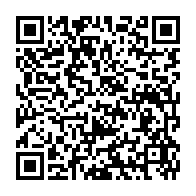 舞極流瑜珈B班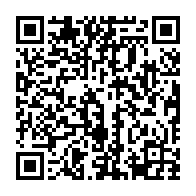 舞極流瑜珈C班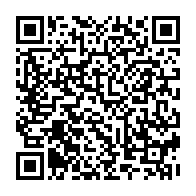 全方位有氧班 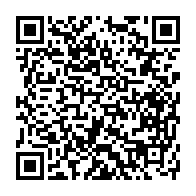 111/03/29 至 111/06/16，每周二、四111/03/29 至 111/06/16，每周二、四111/03/29 至 111/06/16，每周二、四111/03/29 至 111/06/16，每周二、四班名時間總時數舞極流瑜珈 A 班18:00 - 19:0024 小時全方位有氧班19:00	20:0024 小時舞極流瑜珈 B 班20:00 - 21:0024 小時舞極流瑜珈 C 班21:00	22:0024 小時國立澎湖科技大學 進修推廣部 教學大樓 1F進修推廣部 LINE群：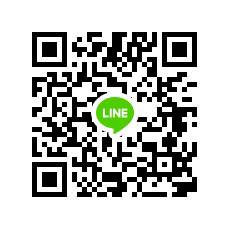 電話： 06-9264115#1405 （洪小姐）進修推廣部 LINE群：本部網站：https://ppt.cc/fpPGjx進修推廣部 LINE群：信箱：career@gms.npu.edu.tw進修推廣部 LINE群：本部上班時間，平日: 15:00 - 21:00；寒暑假期間9:00- 17:00（中午休息 12:00-13:30），假日停止受理。                                         進修推廣部 LINE群：堂數日期星期時數課程進度/內容授課地點學/術科授課師資103月29日二1太極流動組合體位韻律流動組合調息緩和內觀流引導　韻律教室術科劉淑貞304月05日二1太極流動組合體位韻律流動組合調息緩和內觀流引導　韻律教室術科劉淑貞504月12日二1太極流動組合體位韻律流動組合調息緩和內觀流引導　韻律教室術科劉淑貞704月19日二1太極流動組合體位韻律流動組合調息緩和內觀流引導　韻律教室術科劉淑貞904月26日二1太極流動組合體位韻律流動組合調息緩和內觀流引導　韻律教室術科劉淑貞1105月03日二1太極流動組合體位韻律流動組合調息緩和內觀流引導　韻律教室術科劉淑貞1305月10日二1太極流動組合體位韻律流動組合調息緩和內觀流引導　韻律教室術科劉淑貞1505月17日二1太極流動組合體位韻律流動組合調息緩和內觀流引導　韻律教室術科劉淑貞1705月24日二1太極流動組合體位韻律流動組合調息緩和內觀流引導　韻律教室術科劉淑貞1905月31日二1太極流動組合體位韻律流動組合調息緩和內觀流引導　韻律教室術科劉淑貞2106月07日二1太極流動組合體位韻律流動組合調息緩和內觀流引導　韻律教室術科劉淑貞2306月14日二1太極流動組合體位韻律流動組合調息緩和內觀流引導　韻律教室術科劉淑貞堂數日期星期時數課程進度/內容授課地點學/術科授課師資203月31日四1太極流動組合武術體位法流動組合調息緩和內觀流引導　韻律教室術科劉淑貞404月07日四1太極流動組合武術體位法流動組合調息緩和內觀流引導　韻律教室術科劉淑貞604月14日四1太極流動組合武術體位法流動組合調息緩和內觀流引導　韻律教室術科劉淑貞804月21日四1太極流動組合武術體位法流動組合調息緩和內觀流引導　韻律教室術科劉淑貞1004月28日四1太極流動組合武術體位法流動組合調息緩和內觀流引導　韻律教室術科劉淑貞1205月05日四1太極流動組合武術體位法流動組合調息緩和內觀流引導　韻律教室術科劉淑貞1405月12日四1太極流動組合武術體位法流動組合調息緩和內觀流引導　韻律教室術科劉淑貞1605月19日四1太極流動組合武術體位法流動組合調息緩和內觀流引導　韻律教室術科劉淑貞1805月26日四1太極流動組合武術體位法流動組合調息緩和內觀流引導　韻律教室術科劉淑貞2006月02日四1太極流動組合武術體位法流動組合調息緩和內觀流引導　韻律教室術科劉淑貞2206月09日四1太極流動組合武術體位法流動組合調息緩和內觀流引導　韻律教室術科劉淑貞2406月16日四1太極流動組合武術體位法流動組合調息緩和內觀流引導　韻律教室術科劉淑貞堂數日期星期時數課程進度/內容授課地點學/術科授課師資103月29日二1暖身組合/4組
主力運動/4組
緩和伸展組合韻律教室術科劉淑貞304月05日二1暖身組合/4組
主力運動/4組
緩和伸展組合韻律教室術科劉淑貞504月12日二1暖身組合/4組
主力運動/高低衝擊
緩和伸展組合韻律教室術科劉淑貞704月19日二1暖身組合/4組
主力運動/8組
緩和伸展組合韻律教室術科劉淑貞904月26日二1暖身組合/4組
主力運動/8組
緩和伸展組合韻律教室術科劉淑貞1105月03日二1暖身組合/4組
主力運動/8組
緩和伸展組合韻律教室術科劉淑貞1305月10日二1暖身組合/4組
伸展組合/4組
主力運動組合/10組
緩和伸展組合韻律教室術科劉淑貞1505月17日二1暖身組合
低衝擊伸展組合/4組
主力運動/10組/
緩和伸展組合韻律教室術科劉淑貞1705月24日二1暖身組合
低衝擊伸展組合/4組
主力運動/12組/
緩和伸展組合/爵士舞蹈韻律教室術科劉淑貞1905月31日二1暖身組合/低衝擊伸展組合/4組
主力運動/12組/
緩和伸展組合/爵士舞蹈韻律教室術科劉淑貞2106月07日二1暖身組合
低中衝擊伸展組合/6組
主力運動組合/12組
緩和伸展組合/爵士舞蹈韻律教室術科劉淑貞2306月14日二1暖身組合
低中衝擊伸展組合/4組
主力運動/12組
緩和伸展組合/爵士舞蹈韻律教室術科劉淑貞堂數日期星期時數課程進度/內容授課地點學/術科授課師資203月31日四1暖身組合
低中衝擊伸展組合/4組
主力運動/肌群負荷訓練組合
緩和伸展/筋膜舒張韻律教室術科劉淑貞404月07日四1暖身組合
低中衝擊伸展組合/4組
主力運動/肌群負荷訓練組合
緩和伸展/筋膜舒張韻律教室術科劉淑貞604月14日四1暖身組合/低中衝擊
伸展組合/6組
主力運動/肌群負荷訓練組合
緩和伸展/筋膜舒張韻律教室術科劉淑貞804月21日四1暖身組合/
低中衝擊伸展組合/4組
主力運動/
肌群負荷訓練組合
間歇訓練組合
緩和伸展組合/筋膜舒張韻律教室術科劉淑貞1004月28日四1暖身組合/低中衝擊
伸展組合/6組
主力運動/肌群負荷訓練組合
間歇訓練組合
緩和伸展組合/筋膜舒張韻律教室術科劉淑貞1205月05日四1暖身組合/低中衝擊
伸展組合/4組
主力運動/肌群負荷訓練組合
緩和伸展組合/筋膜舒張韻律教室術科劉淑貞1405月12日四1暖身組合/低中衝擊
伸展組合/6組
主力運動/肌群負荷訓練組合
緩和伸展組合/筋膜舒張韻律教室術科劉淑貞1605月19日四1暖身組合/低中衝擊
伸展組合/6組
主力運動/肌群核心負荷訓練組合
緩和伸展組合/筋膜舒張韻律教室術科劉淑貞1805月26日四1暖身組合/
低中衝擊伸展組合/6組
主力運動/肌群核心負荷訓練
緩和伸展組合/筋膜舒張韻律教室術科劉淑貞2006月02日四1暖身組合
低中衝擊間歇訓練組合
主力運動/肌群核心負荷訓練
緩和伸展組合/筋膜舒張韻律教室術科劉淑貞2206月09日四1暖身組合
低中衝擊間歇訓練組合
主力運動/肌群核心負荷訓練
緩和伸展組合/筋膜舒張韻律教室術科劉淑貞2406月16日四1暖身組合
低中衝擊間歇訓練組合
主力運動/肌群核心負荷訓練
緩和伸展組合/筋脈舒張韻律教室術科劉淑貞